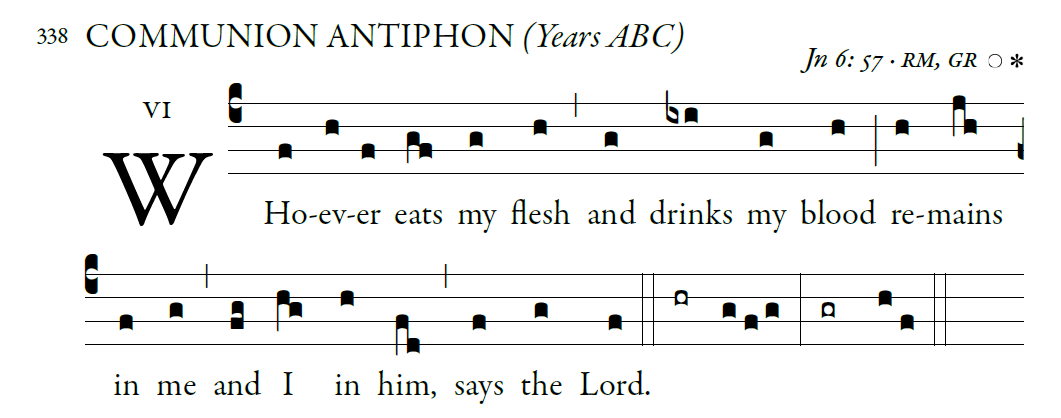 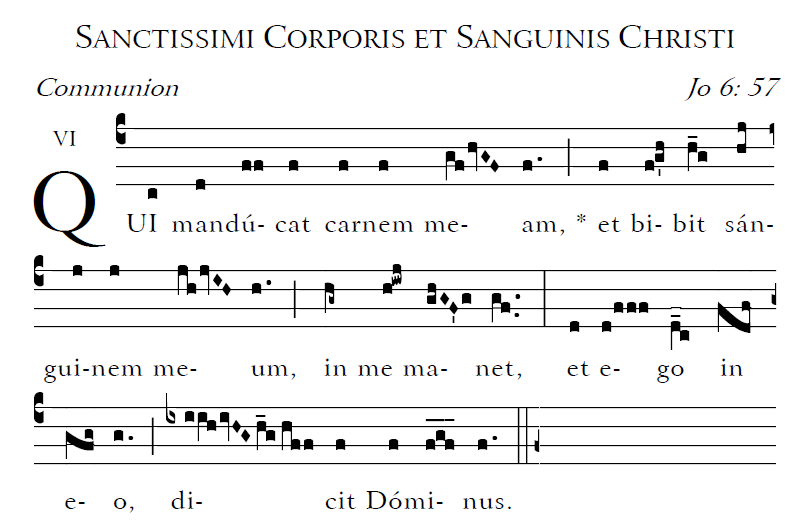 Blessed are those whose way is blameless, who walk in the law of the LORD! 2Blessed are those who keep his decrees! With all their hearts they seek him.3They never do anything evil, but walk in his ways. 4You have laid down your precepts to be carefully kept.   Recessional Hymn             “Church of God Elect and Glorious”          Kyrie 853    Gloria 854,   Sanctus, 855,    Agnus Dei 859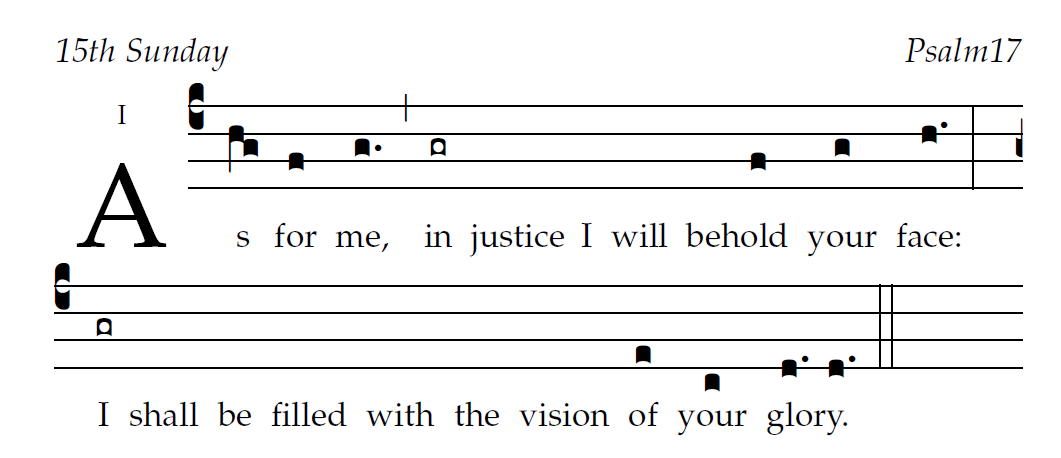 1O LORD, hear a cause  that is just; pay heed  to my cry. Turn your ear to my prayer: no deceit is  on my lips. From you may my just-ice come forth. Your eyes discern what is upright.3Search my heart and visit me by night. Test me by fire, and you will find no wrong in me. 2From you may my just-ice come forth. Your eyes discern what is upright.3Search my heart and visit me by night. Test me by fire, and you will find no wrong in meI will hear what God proclaims;the LORD —for he proclaims peace.Near indeed is his salvation to those who fear him,glory dwelling in our land.Kindness and truth shall meet;justice and peace shall kiss.Truth shall spring out of the earth,and justice shall look down from heaven.The LORD himself will give his benefits;our land shall yield its increase.Justice shall walk before him,and prepare the way of his steps.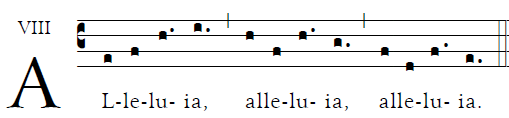 May the Father of Our Lord Jesus Christenlighten the eyes of our hearts,that we may know what is the hope that belongs to our call   Offertory Hymn                                  Adoro Te Devote (English text)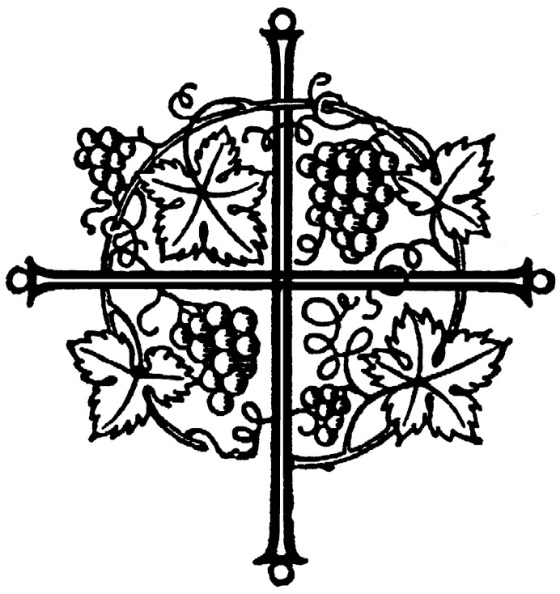 Responsorial psalm and Communion antiphon are from  ILLUMINAREPUBLICTIONS.COM AdamBartlett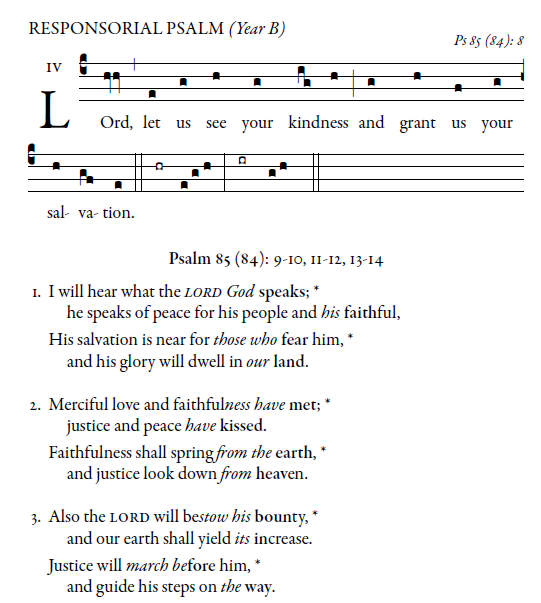 